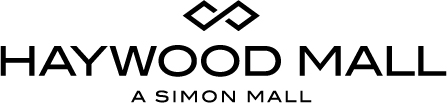 For More Information:Becca Meyer / Jennifer WalkerBRAVE Public Relations                                                                                                                                     404.233.3993bmeyer@bravepublicrelations.com /
jwalker@bravepublicrelations.com *MEDIA ADVISORY*Haywood Mall to host Clemson Tigers Championship Celebration on Saturday, March 18Event to include autograph signings with Clemson’s top playersGREENVILLE, S.C. (March 1, 2017) – Haywood Mall will provide home field advantage for the Clemson Tigers Championship Celebration as it rumbles into Greenville on Saturday, March 18! Tiger fans can expect to meet and have their memorabilia autographed by DeShaun Watson, Ben Boulware, Jordan Leggett and Artavis Scott. To attend the event, fans can pre-purchase tickets online at bit.ly/NationalChampionshipCelebration or at the door. Tickets are also on sale at all nine Palmetto Moon stores across South Carolina. Attendees can bring their own items to be signed or purchase items such as footballs, helmets and photos at the event to be autographed. For an additional cost, attendees can pose for a professional photo with the players.WHAT:		Clemson Tigers Championship Celebration WHEN: 		Saturday, March 18 at 10 a.m. 		WHERE:		Haywood Mall (Belk Court) 	700 Haywood Rd. 	Greenville, S.C. 29607HOW: 		Pre-purchased tickets can be picked up at the will call table upon arrival. Tickets will also 			be available for purchase the day of the event. Tickets will be numbered and awarded on 				a first-come, first-serve basis, so arriving early is recommended. For more information, 				visit www.sportscollectibles.com. Visit Haywood Mall on Facebook, Twitter and Instagram###